 Committee of the Whole Room 1340 Coleman A. Young Municipal Center (313) 224-3443  Detroit, MI 48226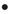 THIS MEETING WILL BE A VIRTUAL COMMITTEE MEETINGTo attend by phone only, call one of these numbers:  +1 929 436 2866, +1 312 626 6799, +1 669 900 6833, +1 253 215 8782, +1 301 715 8592, +1 346 248 7799 - Enter Meeting ID: 330332554#NEIGHBORHOOD  COMMUNITY SERVICES STANDING COMMITTEECOUNCIL PRESIDENT PRO-TEM  SHEFFIELD, CHAIRPERSONCOUNCIL MEMBER ANDRE L. SPIVEY, VICE CHAIRPERSONCOUNCIL MEMBER RAQUEL CASTANEDA-LOPEZ, MEMBERCOUNCIL PRESIDENT BRENDA JONES, (EX-OFFICIO)		Ms. Cindy Golden			Asst. City Council Committee ClerkTHURSDAY, SEPTEMBER 10, 2020	 	10:00 A.M. CALL B.	CHAIR REMARKS APPROVAL OF MINUTESPUBLIC COMMENTGeneral Public Member Reports UNFINISHED BUSINESSStatus of Council President Brenda Jones submitting memorandum relative to Community Engagement and Outreach resolution. (BROUGHT BACK AS DIRECTED ON 7-23-20)Status of Council President Pro-Tem Mary Sheffield submitting memorandum relative to Neighborhood Renaming Protocol. (BROUGHT BACK AS DIRECTED ON 7-16-20)NEW BUSINESSOFFICE OF CONTRACTING AND PROCUREMENTSubmitting the following Office of Contracting and Procurement Contracts:Submitting reso. autho. Contract No. 6002980 - 100% 2018 UTGO Bond Funding – To Provide Design-Build Services to Achieve a State of Good Repair at Adams Butzel Recreation Center. – Contractor: Gandol, Inc. – Location: 18000 Meyers Suite 2, Detroit, MI 48235 – Contract Period: Upon City Council Approval through May 1, 2022 – Total Contract Amount: $3,450,000.00. GENERAL SERVICES (REFERRED TO THE NEIGHBORHOOD AND COMMUNITY SERVICES STANDING COMMITTEE ON 9-10-20)Submitting reso. autho. Contract No. 6002237 - 100% 2018 UTGO Bond Funding – AMEND 1 – To Provide an Extension of Time and an Increase of Funds for the Completion of Spirit Plaza. – Contractor: Premier Group Associates, LC – Location: 535 Griswold Suite 1420, Detroit, MI 48226 – Contract Period: Upon City Council Approval through December 11, 2021 – Contract Increase Amount: $$271,997.64 – Total Contract Amount: $1,066,748.05. GENERAL SERVICES (REFERRED TO THE NEIGHBORHOOD AND COMMUNITY SERVICES STANDING COMMITTEE ON 9-10-20)Submitting reso. autho. Contract No. 6003054 - 100% City Funding – To Provide Covid-19 Testing Site Renovations and Improvements at the William Recreation Center. – Contractor: DMC Consultants, Inc. – Location: 13500 Foley, Detroit, MI 48227 – Contract Period: Upon City Council Approval through September 1, 2021 – Total Contract Amount: $106,010. GENERAL SERVICES (REFERRED TO THE NEIGHBORHOOD AND COMMUNITY SERVICES STANDING COMMITTEE ON 9-10-20)OFFICE OF THE CHIEF FINANCIAL OFFICER/OFFICE OF DEVELOPMENT AND GRANTSSubmitting reso. autho. Request to Accept donated assets to improve existing City of Detroit parks from Community Organizations, Foundations, Businesses and/or Individuals. (Community organizations, foundations, and individuals have periodically gifted the City of Detroit General Services Department with donated assets to improve existing City of Detroit parks and recreation centers. The General Services Department, in partnership with the Office of Development and Grants, is hereby requesting authorization from Detroit City Council to accept donated assets to improve existing City of Detroit parks, not to exceed a $25,000.00 value per donation, as they are received. There are no match requirements for these donations.) (REFERRED TO THE NEIGHBORHOOD AND COMMUNITY SERVICES STANDING COMMITTEE ON 9-10-20)Submitting reso. autho. Request to Accept a donation of a Public Art Mural from City Walls Detroit for Lasky Recreation Center. (City Walls Detroit, in partnership with the United Way for Southeastern Michigan, has awarded a donation of a public art mural to the City of Detroit General Services Department for Lasky Recreation Center, valued at $15,000.00. There is no match requirement for this donation) (REFERRED TO THE NEIGHBORHOOD AND COMMUNITY SERVICES STANDING COMMITTEE ON 9-10-20)Submitting reso. autho. Request to Accept and Appropriate the Summer Meals Emergency Funding Grant. (The National Recreation and Parks Association has awarded the City of Detroit General Services Department with the Summer Meals Emergency Funding Grant for a total of $10,000.00. There is no match requirement. The total project cost is $10,000.00.) (REFERRED TO THE NEIGHBORHOOD AND COMMUNITY SERVICES STANDING COMMITTEE ON 9-10-20)MISCELLANEOUSCouncil President Brenda Jones submitting memorandum relative to Renaming City Park in Honor of Sidney Barthwell, Sr. (REFERRED TO THE NEIGHBORHOOD AND COMMUNITY SERVICES STANDING COMMITTEE ON 9-10-20)